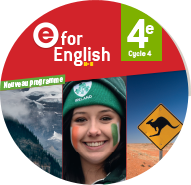 AnglaisGrammarLesson 1Je choisis entre Présent simple et Présent BE + -ingJe choisis entre Présent simple et Présent BE + -ingJe choisis entre Présent simple et Présent BE + -ingAvec le Présent simple : Avec le Présent BE + -ingAvec le Présent simple : Avec le Présent BE + -ingAvec le Présent simple : Avec le Présent BE + -ingAnglaisGrammarLesson 2Je relie deux idéesJe relie deux idéesJe relie deux idéesAnglaisGrammarLesson 3J’utilise des noms composésJ’utilise des noms composésJ’utilise des noms composésAnglaisGrammarLesson 4J’exprime le but J’exprime le but J’exprime le but 